Séance 4 et 5 : 3 PROBLEMES PROPOSES(CM1 Période 2)Mise en action : Calcul mental (10-12 min) Cf. Annexe CMLes situations calcul mental peuvent être support d’apprentissage en proportionnalité.  Les situations proposées en annexe ont été réfléchies dans le but de mettre en avant les relations entre les nombres ce qui pourra servir d’appui aux élèves en difficultés. Séance de recherche en résolution de problème : 1PROBLEME DU BUSNotre bus consomme 8 litres pour parcourir 100 kilomètres. Combien de carburant utilise-t-il pour 300 km - 150 km – 250 km – 50 km ? Différenciation : Et en faisant : 500 km ?Quelle distance peut-il parcourir avec 16 litres, 48 litres ?Son réservoir peut contenir 80 litres. Combien de kilomètres peut-il parcourir avec un plein ?2PROBLEME DES BREDELEPour faire des Bredele, j’utilise :100 g de farine50 g de sucre8 ml de rhum2 œufsJe vais maintenant modifier une quantité dans la recette et vous allez essayer de trouver les autres quantités :3 PROBLEME DE POTION PUISSANTE 
(à partir du jeu de l’Atelier des Potions – Plaisir Maths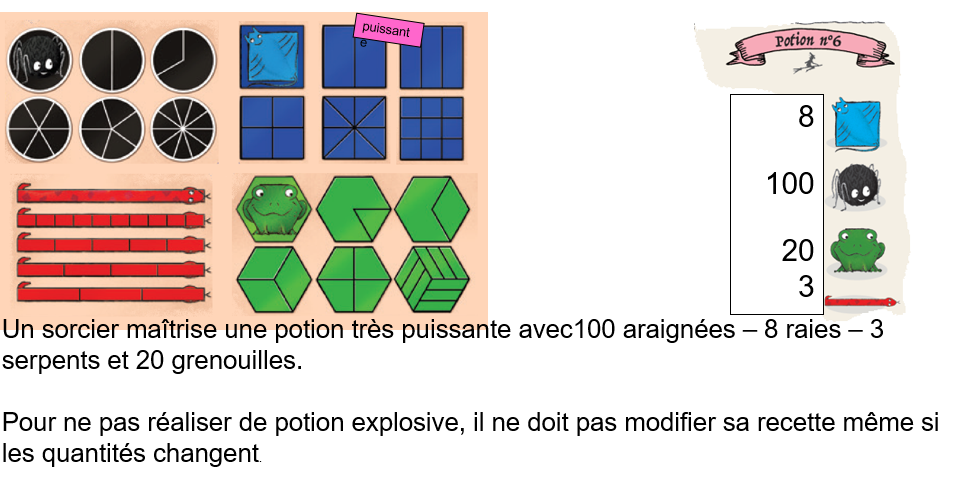 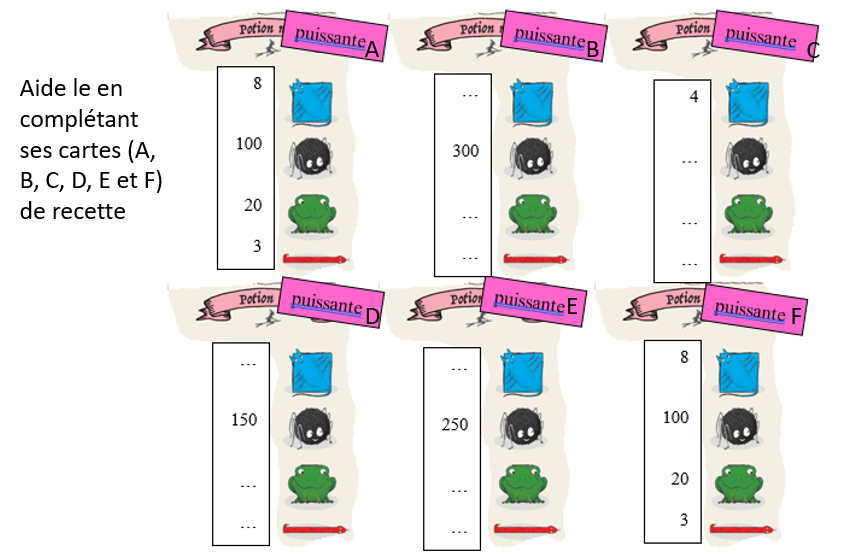 Apprendre à comprendre l’énoncé d’un problèmeEcouter l’énoncé lu par l’enseignant pour dégager le contexte du problème voire ce qu’on chercheMise en commun voire apport de vocabulaire (projeter des images pour qu’un élève sache ce qu’est une girolle, une étiquette poids/prix, etc…)Ecouter une seconde fois l’énoncé lu pour relever les informations nécessaires pour raconter ce qui se passe / pour raconter l’histoire plus précisémentMise en commun pour dire que c’est ce qu’on sait. Lire l’énoncé pour vérifier repérer ces informations relevées dans l’étape 2 = Ce qu’on sait (Nommer ces informations comme les données importantes, essentielles, nécessaires pour résoudre le problème)Oser se lancer dans la recherche = outiller les élèves en méthodes pour chercherManipuler + représenter (dessiner, schématiser) voire modéliser (= permet le lien avec le modèle mathématique sous-jacent)Mettre en commun les démarches de recherche
Valider la réponse (et écrire la phrase réponse) en prenant appui sur plusieurs démarches ou valider par la manipulation. 
Mettre en mots ce qu’on a appris = comment je peux faire pour chercher, … = sur une affiche collectivePour faire les mêmes Bredele, j’utilise :... g de farine... g de sucre... ml de rhum4 œufsPour faire les mêmes Bredele, j’utilise :300 g de farine... g de sucre... ml de rhum… œufsPour faire les mêmes Bredele, j’utilise :... g de farine600 g de sucre... ml de rhum… œufsPour faire les mêmes Bredele, j’utilise :... g de farine... g de sucre48 ml de rhum… œufsPour faire les mêmes Bredele, j’utilise :... g de farine... g de sucre... ml de rhum12 œufsPour faire les mêmes Bredele, j’utilise :... g de farine... g de sucre20 ml de rhum5 œufs